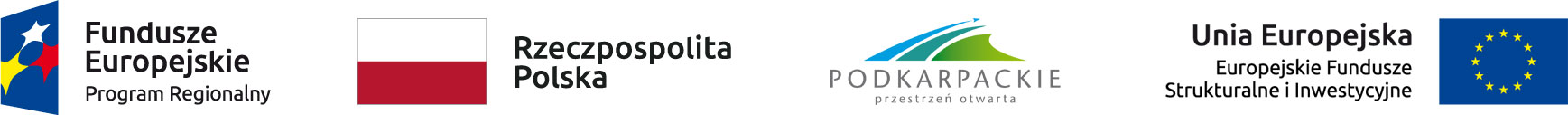 Opis zmian Szczegółowego Opisu Osi Priorytetowych Regionalnego Programu Operacyjnego Województwa Podkarpackiego na lata 2014-2020Zmiany wprowadzone do ww. dokumentu w porównaniu do obowiązującego wcześniej dokumentu (wersja z dnia 31 maja 2022 r.) uwzględniają modyfikacje Programu, zatwierdzone decyzją wykonawczą Komisji Europejskiej z dnia 3.08.2022 r., tj.:Zmiany w dokumencie SZOOP RPO WP:wynikające z reakcji na kryzys wywołany konfliktem zbrojnym w Ukrainie w ramach dokonanych realokacji EFS:z OP VII. Regionalny rynek pracy relokacja środków do OP VIII. Integracja społeczna do nowego Działania 8.10 Aktywna integracja osób uciekających z Ukrainy w związku z wystąpieniem skutków kryzysu wywołanego konfliktem zbrojnym na terenie Ukrainy oraz do Działania 8.5 Wspieranie rozwoju sektora ekonomii społecznej w regionie na wsparcie OWES,w OP VIII. Integracja Społeczna aktualizacja alokacji wynikająca z realokacji środków z OP VII. do Działania 8.5 oraz dodanie zapisów nowego Działania 8.10,w OP IX. Jakość edukacji i kompetencji w regionie przesunięcia środków w ramach Osi do działania 9.5 Podnoszenie kompetencji osób dorosłych w formach pozaszkolnych,w zakresie II transzy Instrumentu REACT-EU - uwzględnienie dodatkowych środków w kwocie 10 612 855 euro, jak również rozszerzenie zakresu wsparcia XI osi priorytetowej REACT-EU, tj.:w Działaniu 11.2 Rozwój OZE – REACT-EU dodanie nowych środków w kwocie 4 958 460 euro na listę rezerwową projektów w ramach Działania 3.1 Rozwój OZE (Działanie 11.2 Rozwój OZE – REACT-EU) – projekty parasolowe,dodanie nowego Działania 11.3 Modernizacja energetyczna budynków użyteczności publicznej – REACT-EU z alokacją 2 892 092 euro na wsparcie projektu pozakonkursowego dotyczącego głębokiej modernizacji energetycznej budynków Grupy Regionalnej GOPR Grupy Bieszczadzkiej,dodanie nowego Działania 11.4 Infrastruktura Pomocy Społecznej - REACT-EU z alokacją 2 762 303 euro na wsparcie uchodźców (zakup lokali mieszkalnych, ich wykończenie i wyposażenie, niezbędne do prawidłowego funkcjonowania i korzystania z infrastruktury objętej wsparciem, które mogłyby zostać udostępnione obywatelom Ukrainy. W przypadku braku potrzeb w zakresie mieszkalnictwa dla obywateli Ukrainy, zakupione mieszkania zostaną przeznaczone na mieszkania chronione lub wspomagane i będą wykorzystywane na rzecz osób w trudnej sytuacji życiowej),w rozdziale III Indykatywny plan finansowy (wydatki kwalifikowalne w euro) - realokacje środków w zakresie I transzy REACT-EU oraz realokacje środków w zakresie EFRR i EFS (poza REACT-EU).W Załączniku nr 1: Tabela transpozycji PI na działania / poddziałania w poszczególnych osiach priorytetowych (dodanie Działania 11.3 oraz Działania 11.4).W Załączniku nr 2: Tabela wskaźników rezultatu bezpośredniego i produktu dla działań i poddziałań (dodanie wskaźników dla Działania 8.10, Działania 11.3 oraz Działania 11.4, oraz wynikających z realokacji w ramach EFS). W Załączniku nr 3a: Kryteria wyboru projektów dla poszczególnych osi priorytetowych, działań i poddziałań RPO WP 2014-2020 – zakres EFRR, dodanie nowych kryteriów dla projektu pozakonkursowego dotyczącego głębokiej modernizacji energetycznej budynków Grupy Regionalnej GOPR Grupy Bieszczadzkiej (Działanie 11.3 Modernizacja energetyczna budynków użyteczności publicznej – REACT-EU) oraz dla projektu dotyczącego wsparcia uchodźców wybieranego w trybie nadzwyczajnym (Działanie 11.4 Infrastruktura pomocy społecznej – REACT-EU). W załączniku nr 3b: Kryteria wyboru projektów z zakresu EFS w pkt. 2 Kryteria wyboru projektów pozakonkursowych (…) doprecyzowanie definicji kryterium formalnego nr 5 oraz kryterium merytorycznego nr 4 w związku z dodaniem nowego Działania 8.10.W Załączniku nr 4: Ramowe/Roczne Plany Działań RPO WP 2014-2020 zmiany polegające na wprowadzeniu nowego Rocznego Planu Działań na 2022 r. w OP VIII Integracja społeczna dla nowego Działania 8.10 – Aktywna integracja osób uciekających z Ukrainy w związku z wystąpieniem skutków kryzysu wywołanego konfliktem zbrojnym na terenie Ukrainy.W Załączniku nr 7: Katalogi wydatków kwalifikowalnych i niekwalifikowalnych w ramach poszczególnych osi priorytetowych, działań i poddziałań - zakres EFRR (dodanie Działania 11.3 oraz Działania 11.4).Zmiany kryteriów wyboru projektów ujęte w Załączniku 3a Kryteria wyboru projektów dla poszczególnych osi priorytetowych, działań i poddziałań RPO WP 2014-2020, w zakresie Działania 11.4 Infrastruktura Pomocy Społecznej - REACT-EU zostały zatwierdzone przez Komitet Monitorujący RPO WP 2014-2020 w dniu 29.06.2022 r. Natomiast, zmiany kryteriów wyboru projektów ujęte w Załączniku 3a Kryteria wyboru projektów dla poszczególnych osi priorytetowych, działań i poddziałań RPO WP 2014-2020, w zakresie Działania 11.3 Modernizacja energetyczna budynków użyteczności publicznej – REACT-EU oraz w Załączniku nr 4 Ramowe/Roczne Plany Działań RPO WP 2014-2020 – 
w którym dodano nowy RPD 8.10 zostały zatwierdzone w dniu 30 sierpnia 2022 r. przez Komitet Monitorujący RPO WP 2014-2020.Zmieniony SZOOP RPO WP 2014-2020, o którym mowa powyżej jest stosowany od dnia 30 sierpnia 2022r. Rzeszów, 31.05.2022 r.